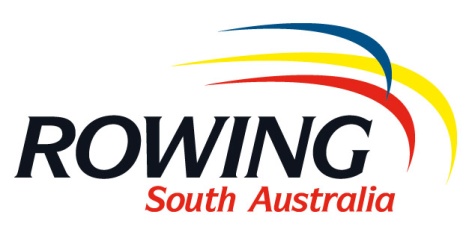 NOMINATION TO HOST A REGATTA DURING THE 2020/21 SEASONPlease return form to Bec Lannan (blannan@rowingsa.asn.au) by close of business Friday 31 July 2020.Host School/Club:  ____________________________________________________________________Co-Host School/Club: __________________________________________________________________Nominated Regatta Coordinator:  _________________________________________________________Phone:  ___________________________       Mobile:  ________________________________Email:  ______________________________________________________________________1st Preference Regatta:  _______________________________________________________________2nd Preference Regatta:  _______________________________________________________________3rd Preference Regatta:  _______________________________________________________________Comments:______________________________________________________________________________________________________________________________________________________________________________________________________________________________________________________________________________________________________________________________________________________________________________________________________________________________________________________________________________________________________________________________